Федеральное агентство связиСибирский Государственный Университет Телекоммуникаций и ИнформатикиМежрегиональный центр переподготовки специалистовО Т Ч Е Тпо лабораторной работе № 4«Исследование реактивных двухполюсников.»                                                                                    Выполнил: Мусорина Е.С.                                                                                    Группа: МБВ-52                                                                                    Вариант: 2                                                                     Проверил: Крук Б.И.Новосибирск, 2017г.Цель работыИсследование зависимости входного сопротивления реактивного двухполюсника от частоты.Подготовка к выполнению работыПри подготовке к работе необходимо изучить теорию реактивных двухполюсников, методы их анализа и синтеза (параграфы 4.5 и 16.6 электронного учебника).Экспериментальная часть3.1. Соберем схему реактивного двухполюсника (рисунок 1.1, 1.2). E = 1 В, f  = 1кГц, R0 = 10 кОм, L1 = L2 = 1 мГн, C1 = 63,536 нФ, С2 = 15,831 нФ, С = 110 нФ.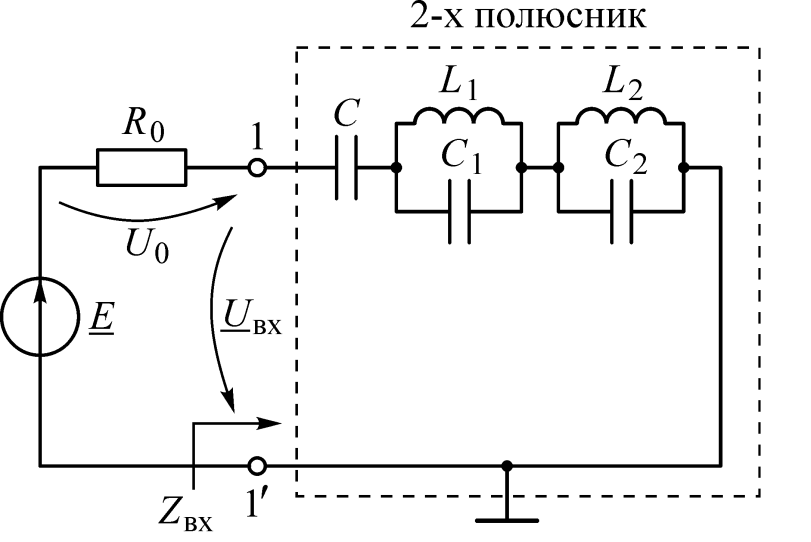 Рисунок 1.1- Схема реактивного двухполюсника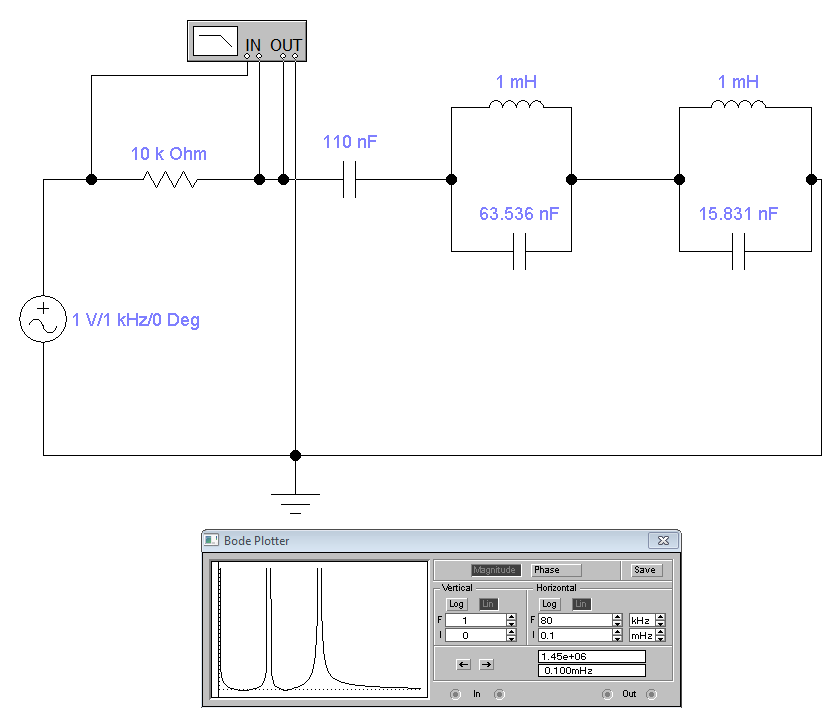 Рисунок 1.2 -  Схема реактивного двухполюсника3.2 Частотная характеристика H(f)=Uвх(f)/U0(f), пропорциональна входному сопротивлению двухполюсника. Входное сопротивление определяется косвенным методом по формуле:Таблица 1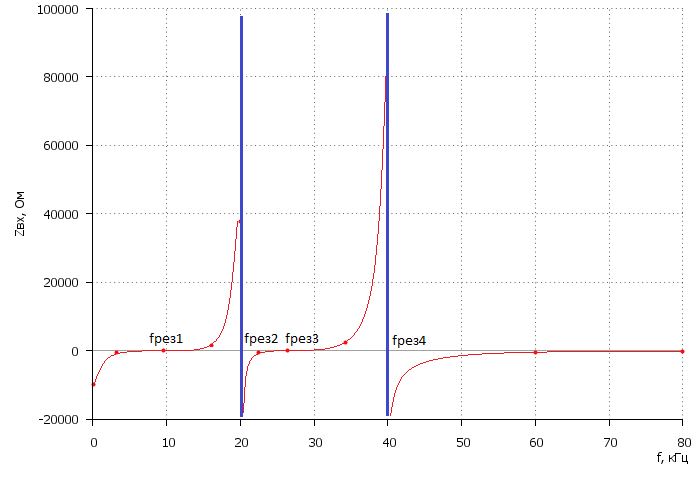 fрез1 = 9,6кГц, fрез3 = 26,4кГц – резонансы токовfрез2 = 20кГц, fрез4 = 40кГц – резонансы напряжений, где , 3.3 Определить параметры элементов обратного двухполюсника (рисунки 2.1 и 2.2) 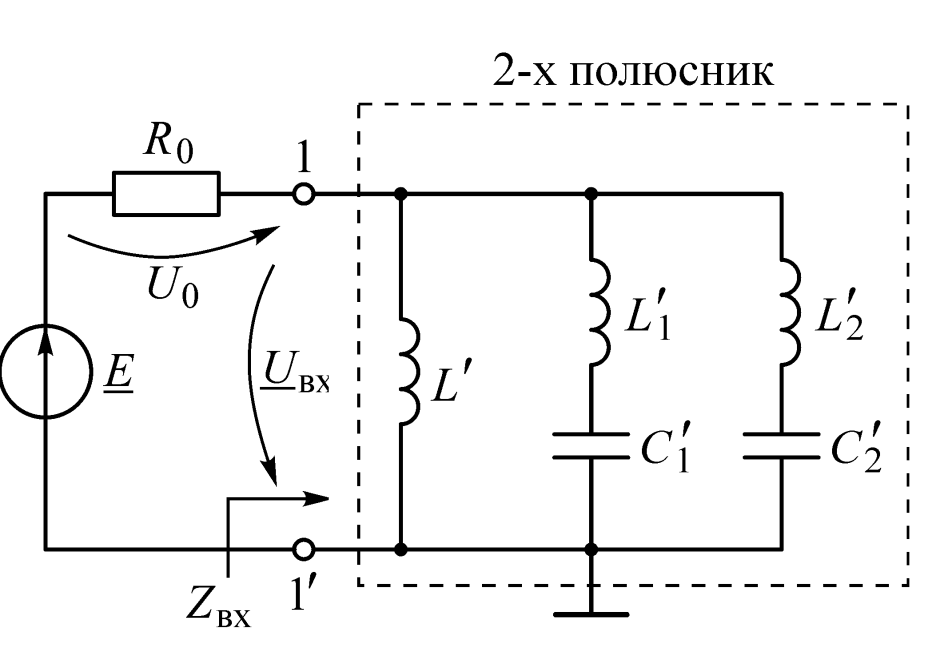 Рисунок 2.1 - Схема обратного реактивного двухполюсника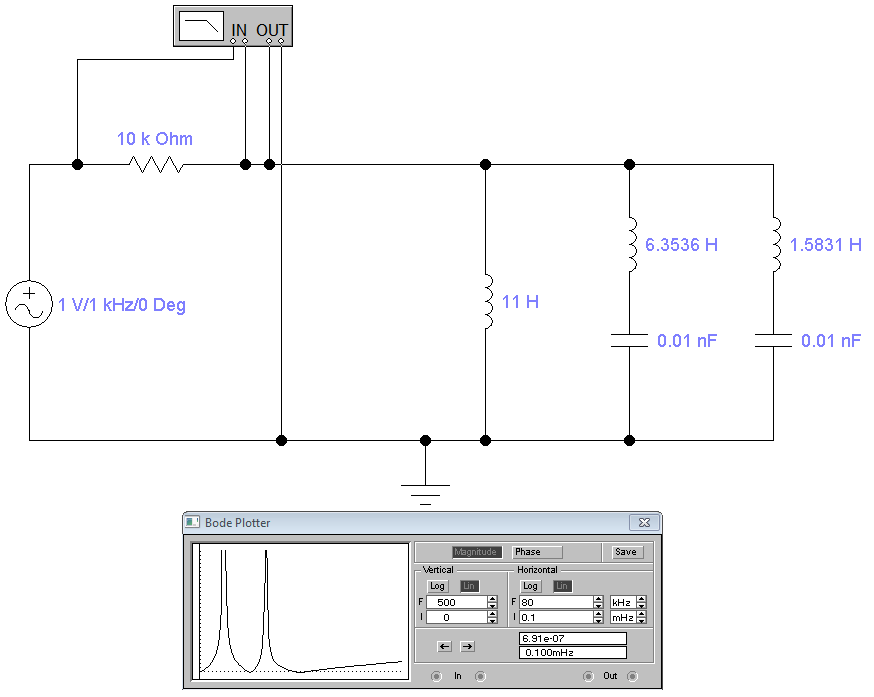 Рисунок 2.2 - Схема обратного реактивного двухполюсникаТаблица 2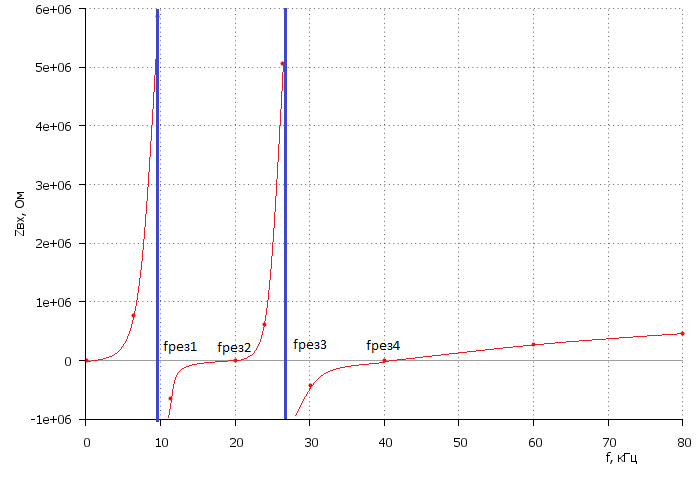 fрез1 = 9,6кГц, fрез3 = 26,4кГц – резонансы напряженийfрез2 = 20кГц, fрез4 = 40кГц – резонансы токовВыводы: в ходе лабораторной работы было проведено исследование зависимости входного сопротивления реактивного двухполюсника от частоты:С ростом частоты возрастает входное сопротивлениеЧисло элементов больше  количества  резонансных частот на единицу. Резонансы токов (полюса Z(j )) и напряжений (нули Z(j )) чередуются. 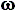 f, кГцf1f2fрез1f4fрез2f6f, кГц03,29,617,62022,4Н1,45*10^60,04110,0008260,05513,780,0404Zвх, Ом1,45*10^104118,2655137800404f, кГцfрез3f8fрез 4f10f11f, кГц26,436406080Н0,001740,1059150,03730,0219Zвх, Ом17,410509150000373219f, кГцf1f2fрез1f4fрез2f6f, кГц06,49,613,62024Н6,91*10^-771,4121066,80,26561,1Zвх, Ом6,91*10^-3714000121000006680002650611000f, кГцfрез3f8fрез 4f10f11f, кГц26,430,1406080Н57542,20,0010926,845,7Zвх, Ом575000042200010,9268000457000